Supplementary material for Interindividual and intraindividual differences in orangutans drawingsMarie Pelé1, Gwendoline Thomas2, Alaïs Liénard2, Shimada Masaki3, Cédric Sueur4,51: Anthropo-Lab, ETHICS EA7446, Lille Catholic University, Lille, France2 : Université Sorbonne Paris Nord - UFR LLSHS, Paris, France3 : Department of Animal Sciences, Teikyo, University of Science, Uenohara, Yamanashi, Japan4: Université de Strasbourg, CNRS, IPHC UMR 7178, Strasbourg, France4 : Institut Universitaire de France, Paris, France 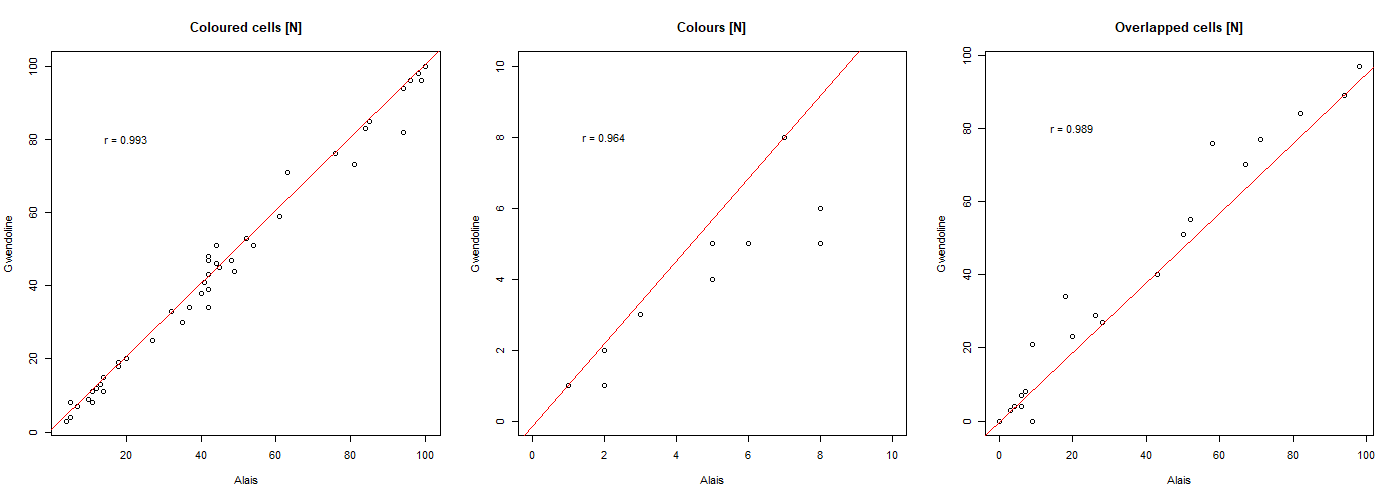 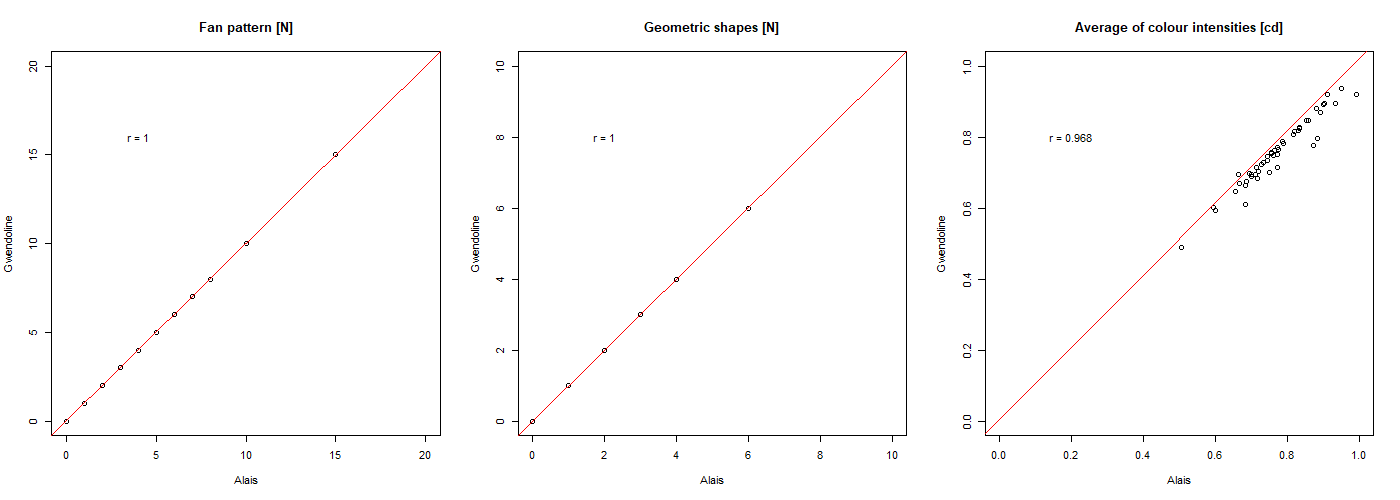 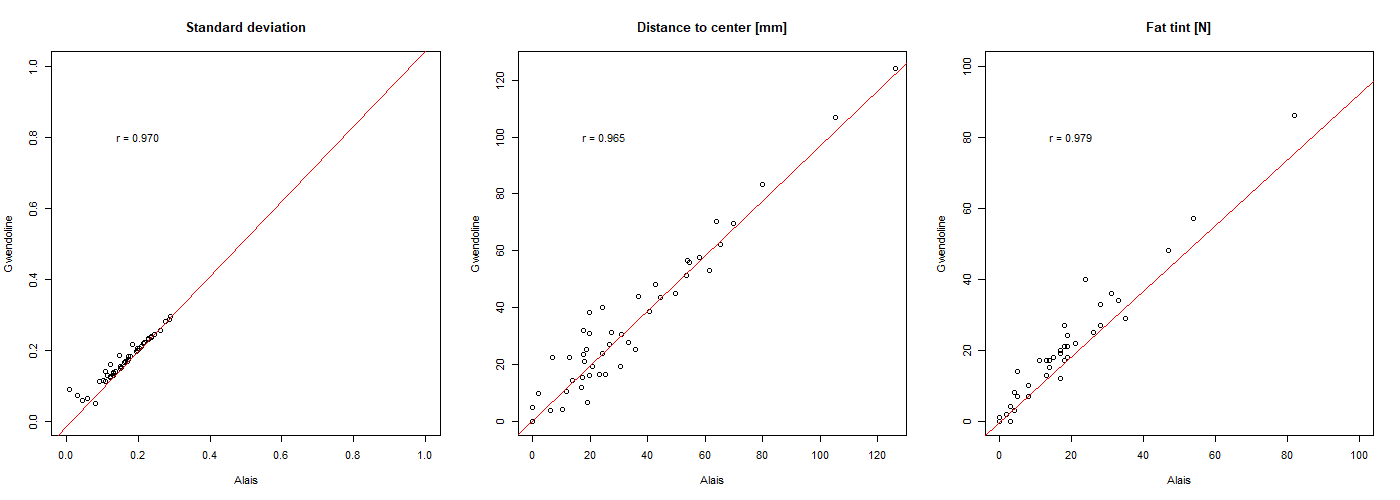 Figure S1. Inter-observer correlations for quantitative variables in the classical analysis.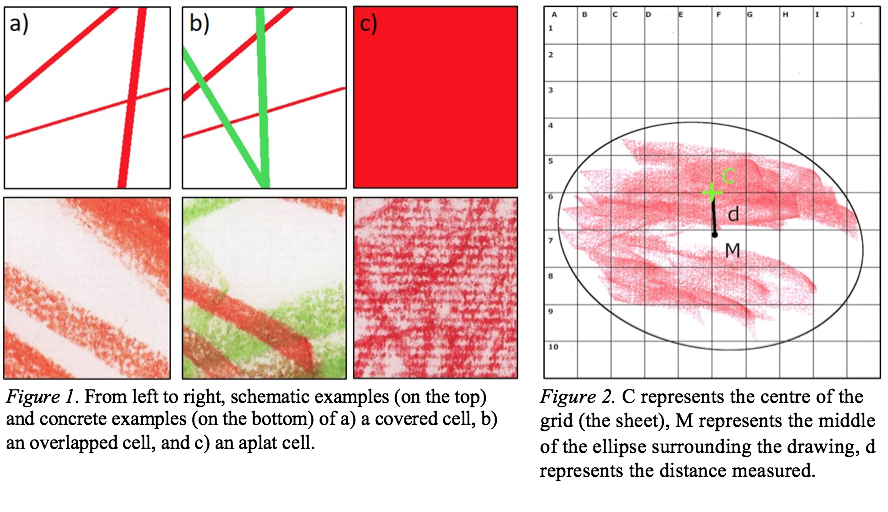 Figure S2: On the left, schematic (top) and actual (bottom) examples of a) a covered cell, b) an overlapped cell and c) solid colour rate. On the right, calculation of the distance to the centre. C is the centre of the paper sheet, M is the centre of the drawing ellipse, and d is the diameter.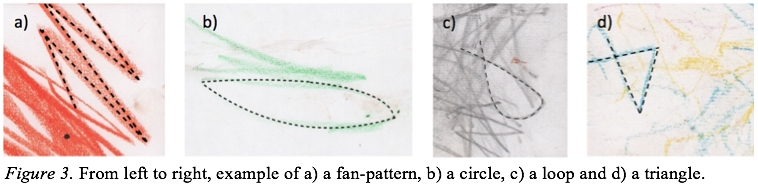 Figure S3: examples of a) a fan pattern, b) a circle, c) a loop and d) a triangle.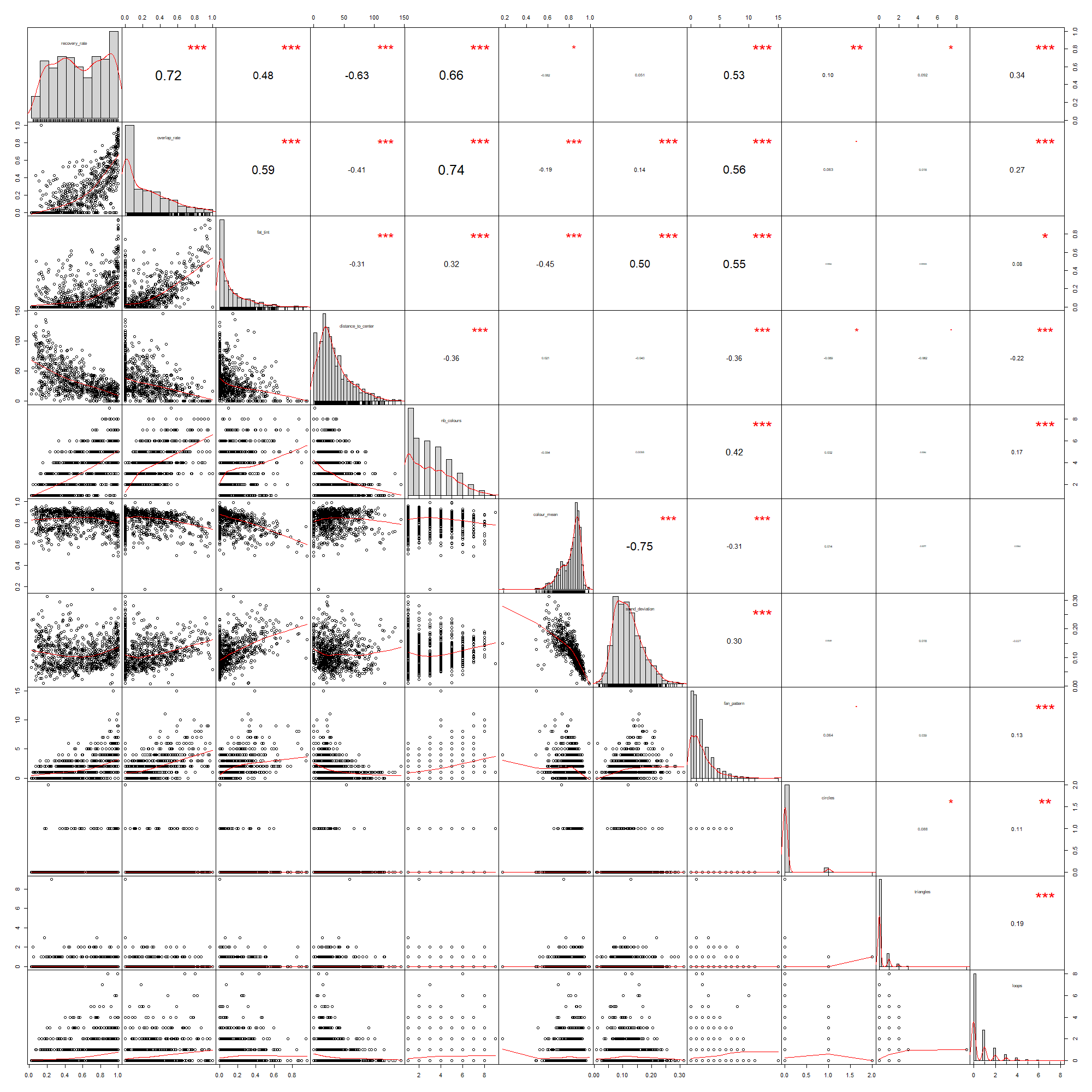 Figure S4. Correlation chart of our quantitative variables. *:p<0.05, **p<0.01,***:p<0.001. The number indicates the correlation.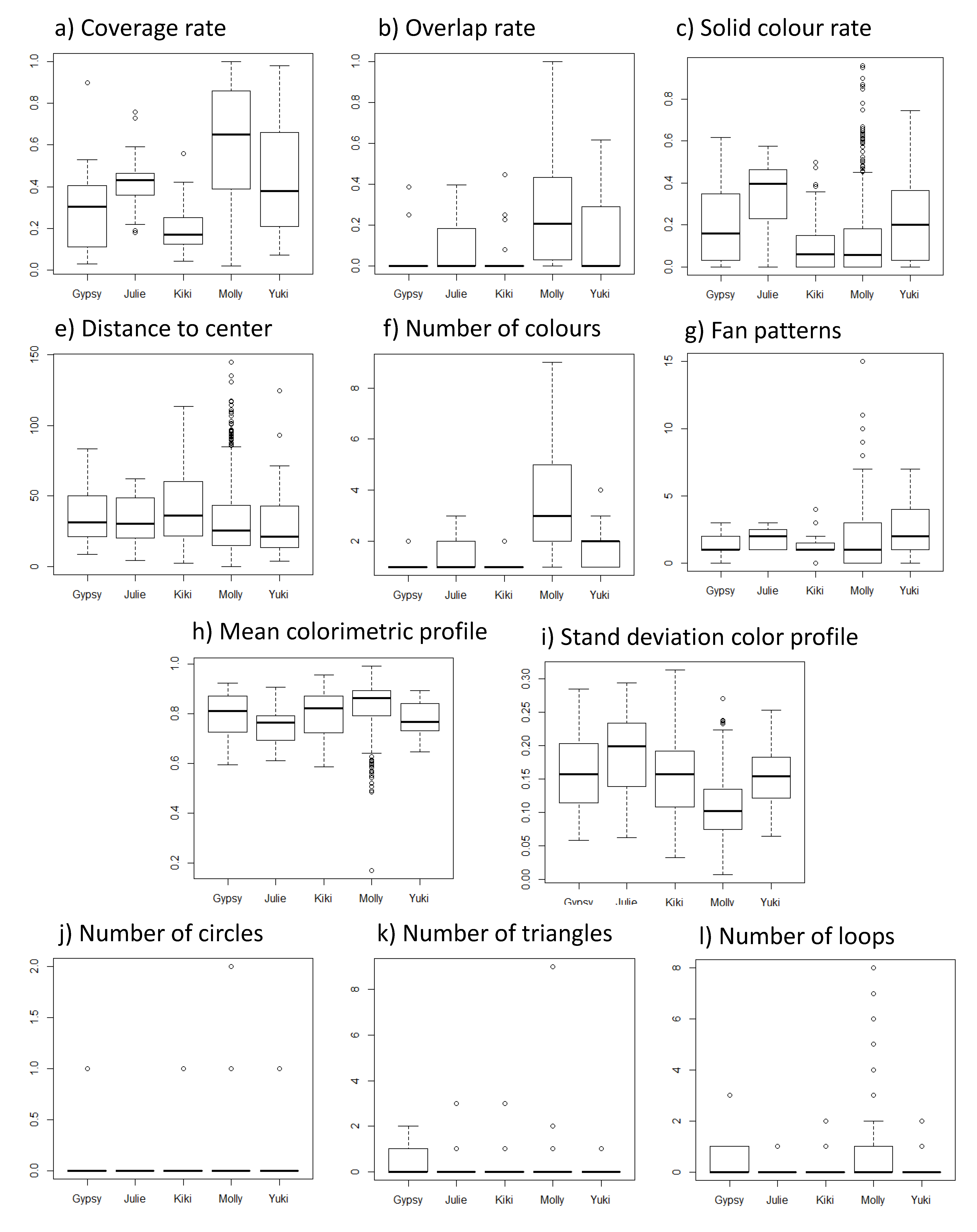 Figure S5: Boxplots of each drawing metric per individual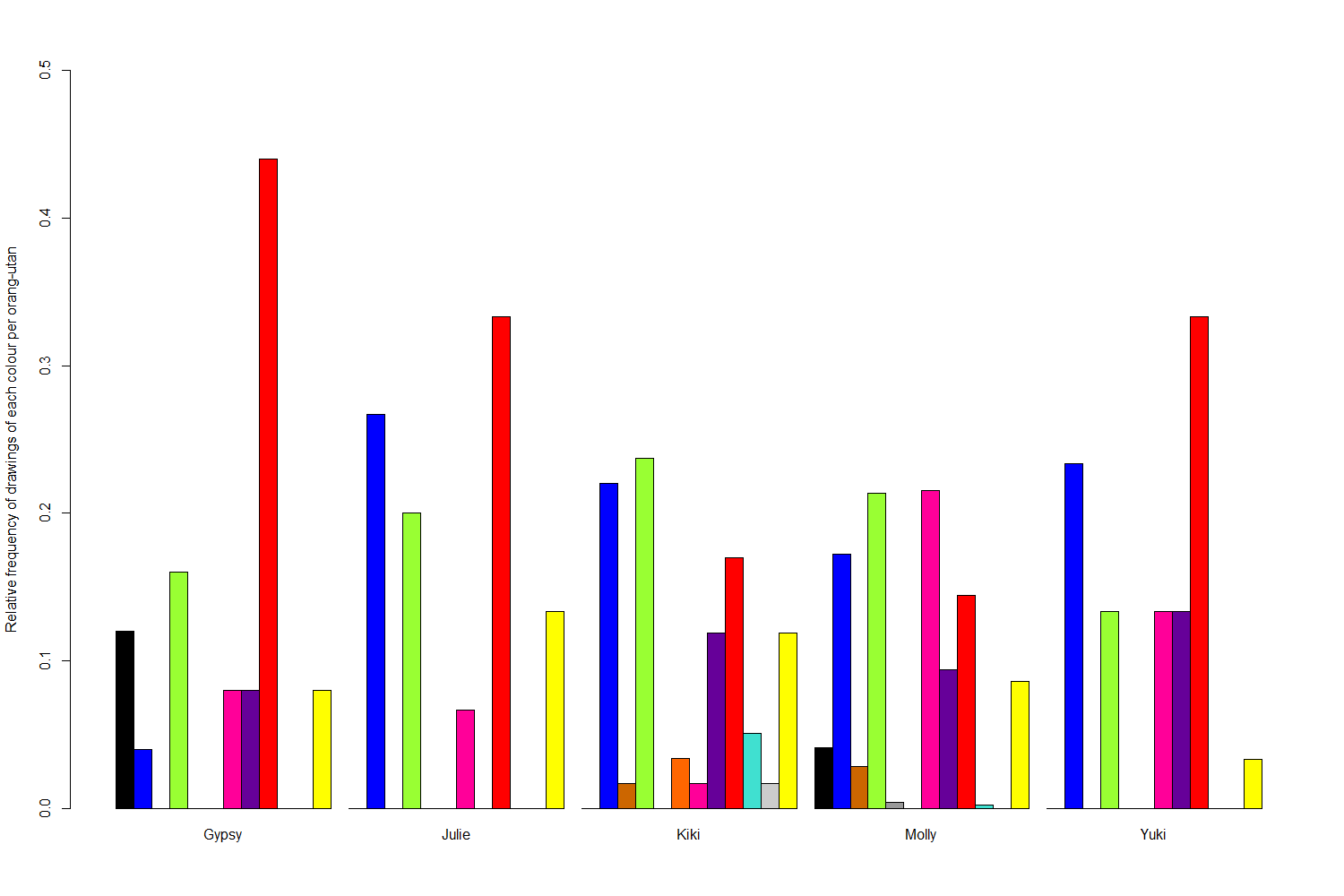 Figure S6. Frequency of drawings per main colour per individual.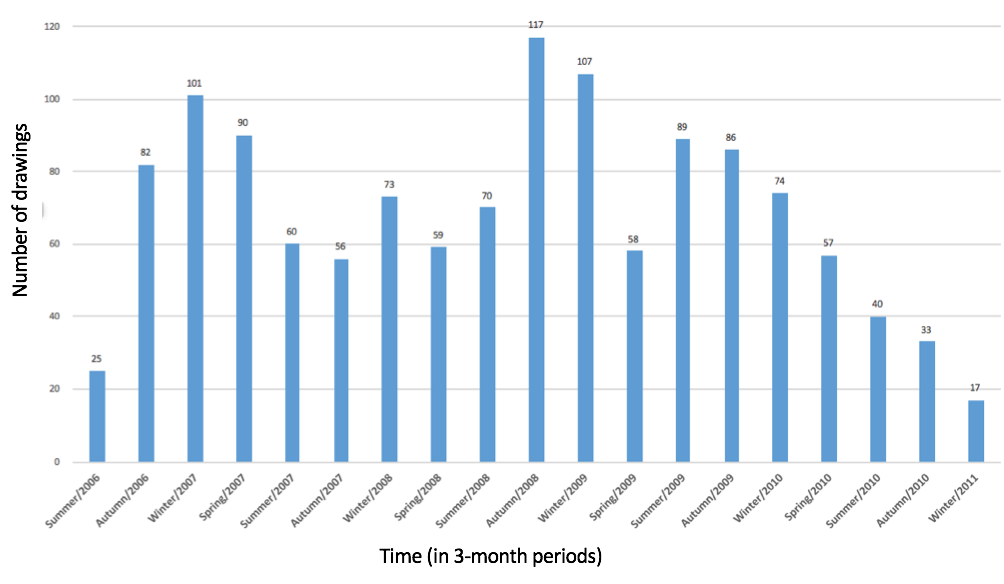 Figure S7: Number of drawings according to the seasons over the years. The exact number is specified above the bars.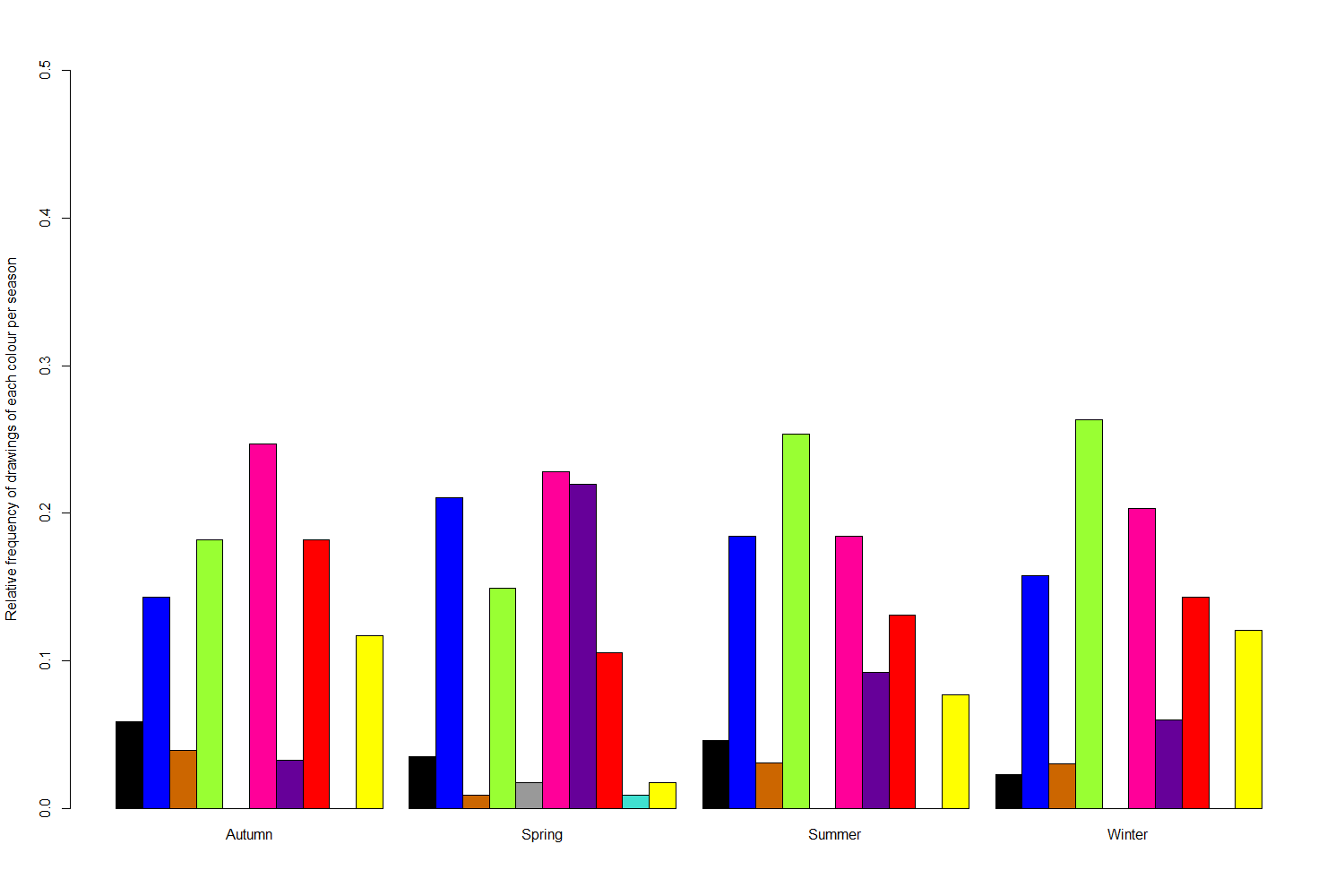 Figure S8. Frequency of Molly's drawings per main colour per season.Table S1: pairwise comparisons tests (p-values) for each dimension between the five individualsTable S2: pairwise comparisons tests (p-values) for each metric of Dimension 1Table S3: pairwise comparisons tests (p-values) for each metric of Dimension 2Table S4: pairwise comparisons tests (p-values) for each metric of Dimension 3Table S5: Loadings of the metrics on the three PCA dimensions of our dataset for Molly. Bold values indicate the dimension in which each variable is retained.Dim1GypsyJulieKikiMollyJulie0.1844---Kiki0.31490.0152--Molly0.0160.90063.60E-09-Yuki0.15250.90060.00250.8234Dim2GypsyJulieKikiMollyJulie0.081---Kiki0.9320.045--Molly4.80E-118.30E-14< 2e-16-Yuki0.9070.0450.9075.00E-12Dim3GypsyJulieKikiMollyJulie0.643---Kiki0.3010.643--Molly0.0410.3010.301-Yuki0.3010.6010.6430.643Coverage rateGypsyJulieKikiMollyJulie0.13059---Kiki0.170470.00479--Molly1.50E-080.01076< 2e-16-Yuki0.070670.990240.000290.0004Overlap rateGypsyJulieKikiMollyJulie0.482---Kiki0.8690.372--Molly8.40E-060.0185.60E-13-Yuki0.1120.5490.0320.018Number of coloursGypsyJulieKikiMollyJulie0.541---Kiki0.9310.541--Molly1.30E-101.90E-05< 2e-16-Yuki0.1460.5410.0932.10E-06Fan patternsGypsyJulieKikiMollyJulie0.5247---Kiki0.84890.346--Molly0.3290.99180.0406-Yuki0.04060.30480.00440.0406Distance to centreGypsyJulieKikiMollyJulie0.911---Kiki0.7140.668--Molly0.7140.9120.035-Yuki0.7140.9120.2710.912Solid colour rateGypsyJulieKikiMollyJulie0.0212---Kiki0.01893.50E-06--Molly0.02873.50E-060.319-Yuki0.55680.04610.00150.0015Colour meanGypsyJulieKikiMollyJulie0.2651---Kiki0.87630.2651--Molly0.12660.00570.0057-Yuki0.58630.52630.58630.0059Standard deviation of mean colourGypsyJulieKikiMollyJulie0.0335---Kiki0.50640.0022--Molly1.40E-071.20E-115.60E-11-Yuki0.73550.01350.69629.40E-08CirclesGypsyJulieKikiMollyJulie0.88---Kiki0.880.88--Molly0.880.880.88-Yuki0.890.880.880.88TrianglesGypsyJulieKikiMollyJulie1---Kiki0.450.45--Molly0.450.540.45-Yuki0.450.450.890.65LoopsGypsyJulieKikiMollyJulie0.5006---Kiki0.50060.835--Molly0.50060.10120.0022-Yuki0.55420.8350.8350.079Dim.1Dim.2Dim.3coverage rate0.832594660.35898791-0.03754139Overlap rate0.866450160.11386246-0.15141994Solid colour rate0.82093692-0.20890006-0.06820954distance to centre-0.59224515-0.48479520.0366672Number of colours0.706574780.21081542-0.29585089Colour mean-0.52506080.71138628-0.22231713Standard deviation of mean colour0.59217275-0.651537520.21292017fan pattern0.75009581-0.06012067-0.05905462circles0.095792880.181894470.50532385triangles0.076515980.160025440.70546716loops0.300387420.374992760.49370317